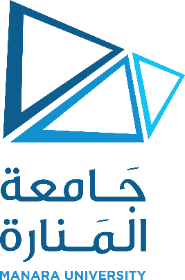      توصيف مقرر دراسيقسم: المعلوماتيةقسم: المعلوماتيةكلية: الهندسةكلية: الهندسةكلية: الهندسةرمز المقرر:مدخل إلى الخوارزميات والبرمجةمدخل إلى الخوارزميات والبرمجةاسم المقررلا يوجدالمتطلب السابق:  عملي:2نظري: 2الساعات المعتمدة:التوصيفيتضمن المقرر مقدمة في الخوارزميات وطرق تمثيلها، ويهدف إلى فهم وتحليل المسائل واختيار الحل الأفضل، باستخدام المخططات التدفقية- الخوارزميات النصية- ثم بلغة برمجة عالية المستوى ينفذها الطالب في المخبر. بدءاً من المسائل البسيطة إلى الأكثر تعقيداًالمحتوىIntroduction to algorithms Pseudocode \flowchart- text algorithmBasics of C++ , Structure of a program Variables Types, input, output.Decisions: “if” Statements, ComparisonsLooping: “while” , “for” , “do” LoopsBreak, continue, return.المراجعZeeshan Ashra,”How to Program in C++ With 100 Examples”, (Volume-I), 2016Juan Soulié, “C++ Language Tutorial” ,2008.“Sams Teach Yourself C++ in 21 Days”, Fifth Edition, 2005 by Sams Publishing